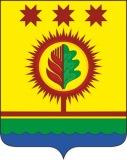            В соответствии с частью 5 статьи 34 Федерального закона от 06.10.2003 № 131-ФЗ «Об общих принципах организации местного самоуправления в Российской Федерации», статьей 5 Закона Чувашской Республики от 14.05.2021 № 31 «О преобразовании муниципальных образований Шумерлинского района Чувашской Республики и о внесении изменений в Закон Чувашской Республики "Об установлении границ муниципальных образований Чувашской Республики и наделении их статусом городского, сельского поселения, муниципального района и городского округа»Собрание депутатов Шумерлинского муниципального округаЧувашской Республики решило:1. Считать Собрание депутатов Шумерлинского муниципального округа Чувашской Республики правопреемником Собрания депутатов Шумерлинского района Чувашской Республики, Собрания депутатов Большеалгашинского сельского поселения Шумерлинского района Чувашской Республики, Собрания депутатов Егоркинского сельского поселения Шумерлинского района Чувашской Республики, Собрания депутатов Краснооктябрьского сельского поселения Шумерлинского района Чувашской Республики, Собрания депутатов Магаринского сельского поселения Шумерлинского района Чувашской Республики, Собрания депутатов Нижнекумашкинского сельского поселения Шумерлинского района Чувашской Республики, Собрания депутатов Русско-Алгашинского сельского поселения Шумерлинского района Чувашской Республики, Собрания депутатов Торханского сельского поселения Шумерлинского района Чувашской Республики, Собрания депутатов Туванского сельского поселения Шумерлинского района Чувашской Республики, Собрания депутатов Ходарского сельского поселения Шумерлинского района Чувашской Республики, Собрания депутатов Шумерлинского сельского поселения Шумерлинского района Чувашской Республики, Собрания депутатов Юманайского сельского поселения Шумерлинского района Чувашской Республики в отношениях с органами государственной власти Российской Федерации, органами государственной власти Чувашской Республики, органами местного самоуправления, физическими и юридическими лицами.2. Настоящее решение вступает в силу после его официального опубликования в издании «Вестник Шумерлинского района» и подлежит размещению на официальном сайте Шумерлинского района в сети «Интернет».Исполняющий полномочия главы Шумерлинского муниципального округа                                                           Леонтьев Б.Г.ЧĂВАШ РЕСПУБЛИКИÇĚМĚРЛЕ РАЙОНĚЧУВАШСКАЯ РЕСПУБЛИКАШУМЕРЛИНСКИЙ РАЙОНÇĚМĚРЛЕ МУНИЦИПАЛИТЕТОКРУГĔН ДЕПУТАТСЕН ПУХĂВĚЙЫШĂНУ07.10.2021 1/8 №Çемěрле хулиСОБРАНИЕ ДЕПУТАТОВШУМЕРЛИНСКОГО МУНИЦИПАЛЬНОГО ОКРУГАРЕШЕНИЕ07.10.2021  № 1/8город ШумерляО правопреемстве Собрания депутатов Шумерлинского муниципального округа Чувашской РеспубликиПредседатель Собрания депутатов Шумерлинского муниципального округа                                           Леонтьев Б.Г.